                          HRVATSKO KNJIŽNIČARSKO DRUŠTVO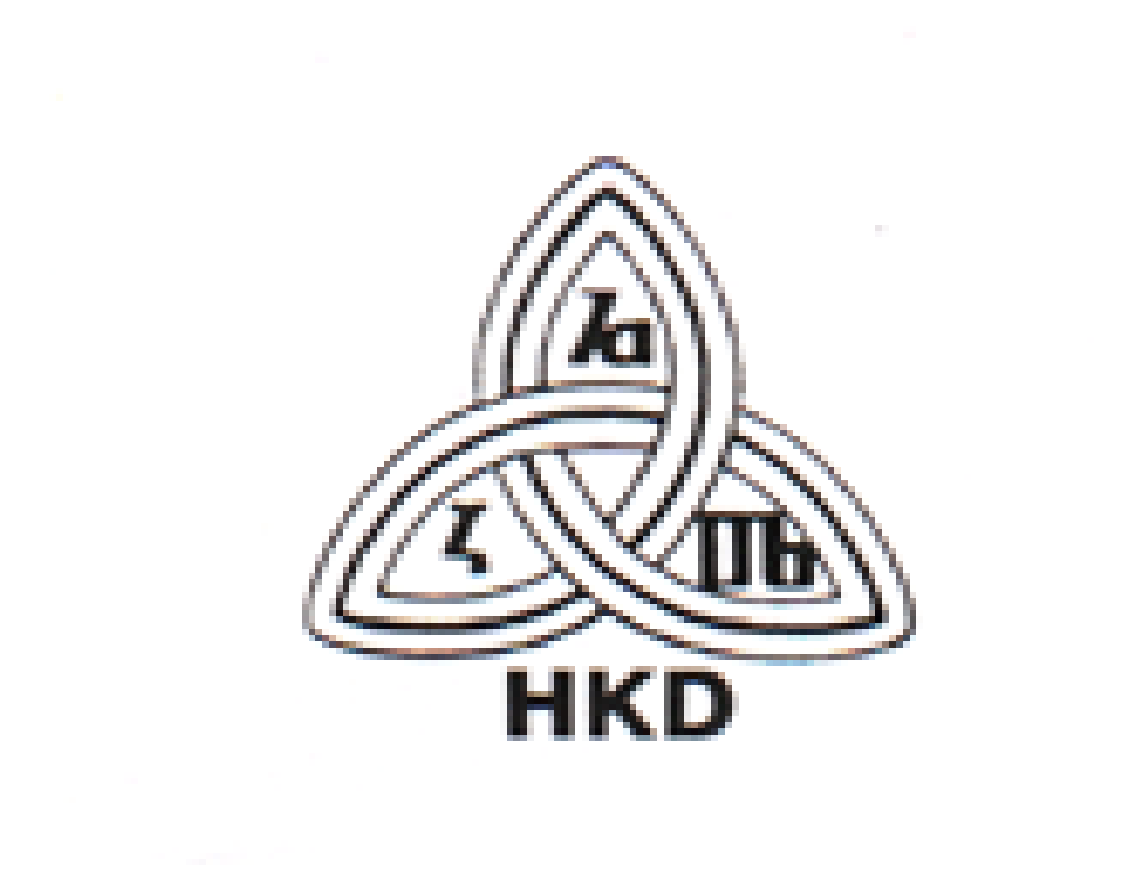             CROATIAN LIBRARY ASSOCIATIONStručni odbor (2016.- 2018.)Hrvatske bratske zajednice 410000 ZagrebZapisnik sa 6. sjednice Stručnog odbora HKD-aŠesta sjednica Stručnog odbora HKD-a održana u ponedjeljak 10. srpnja 2017. godine u 11,00 sati u uredu HKD-a.Prisutni: Komisija za katalogizaciju - Vikica Semenski (predsjednica Komisije za katalogizaciju)Komisija za klasifikaciju i predmetno označivanje - Marin Juraga (predsjednik Komisije za klasifikaciju i predmetno označivanje)Komisija za čitanje - Grozdana Ribičić (predsjednica Komisije za čitanje)Komisija za knjižnične usluge za djecu i mladež - Alka Stropnik (predsjednica Komisije za knjižnične usluge za djecu i mladež)Komisija za knjižnične usluge za osobe s posebnim potrebama – Željka Miščin (predsjednica Komisije za knjižnične usluge za osobe s posebnim potrebama)Komisija za narodne knjižnice – Ivančica Đukec Kero (zamjena za predsjednicu Komisije za narodne knjižnice)Komisija za pokretne knjižnice - Iva Pezer (predsjednicaKomisije za pokretne knjižnice) Radna grupa za manjinske knjižnice – Katarina Todorčev Hlača (zamjena predsjednice Radne grupe za manjinske knjižnice)Komisija za autorsko pravo i otvoreni pristup – Daniela Živković (zamjenica predsjednice Komisije za autorsko pravo i otvoreni pristup)Komisija za knjižničarsko nazivlje – Sanja Brbora (predsjednica Komisije za knjižničarsko nazivlje)Komisija za slobodan pristup informacijama i slobodu izražavanja - Davorka Pšenica (predsjednica Komisije za slobodan pristup informacijama i slobodu izražavanja)Komisija za teoriju i znanstveni rad – Radovan Vrana (zamjenik predsjednice Komisije za teoriju i znanstveni rad)Radna grupa za društvene medije – Dorja Mučnjak (predsjednica Radne grupe za društvene medije)Komisija za osnovnoškolske knjižnice - Gordana Šutej (predsjednica Komisije za osnovnoškolske knjižnice)Komisija za informacijske tehnologije - Kluk Giunio (predsjednik Komisije za informacijske tehnologije)Komisija za javno zagovaranje - Ivančica Đukec Kero (predsjednica  Komisije za javno zagovaranje)Komisija za statistiku i pokazatelje uspješnosti u knjižnicama - Aleksandra Pikić (predsjednica Komisije za statistiku i pokazatelje uspješnosti u knjižnicama)Komisija za zaštitu knjižnične građe - Sanja Kosić (predsjednica Komisije za zaštitu knjižne građe)Radna grupa za Zelene knjižnice – Božica Dragaš (Zamjena predsjednika Radne grupe za Zelene knjižnice)Komisija za državne informacije i službene publikacije - Irena Pilaš (predsjednica Komisije za državne informacije i službene publikacije)Komisija za glazbene knjižnice i zbirke – Sanja Vukasović Rogač  (predsjednica Komisije za glazbene knjižnice i zbirke)Komisija za medicinske knjižnice - Vesna Špac (predsjednica Komisije za medicinske knjižnice)Komisija za muzejske i galerijske knjižnice - Kristina Kalanj (predsjednica Komisije za muzejske i galerijske knjižnice)Komisija za pravne i srodne knjižnice – Blaženka Peradenić-Kotur (zamjenica predsjednice Komisije za pravne i srodne knjižnice)Komisija za tehničke knjižnice - Nada Avakumović (predsjednica Komisije za tehničke knjižnice)Komisija za nabavu knjižnične građe i međuknjižničnu posudbu – Jasmina Kenda (zamjenica predsjednice Komisije za nabavu knjižnične građe i međuknjižničnu posudbu)Komisija za povijest knjige i knjižnica – Marijana Tomić (predsjednica Komisije za povijest knjige i knjižnica)Radna grupa za serijske publikacije - Sonja Pigac (predsjednica Radne grupa za serijske publikacije)Stručna tajnica Hrvatskog knjižničarskog društva i glavna urednica mrežnih stranica Hrvatskog knjižničarskog društva – Marija ŠimunovićPredsjednica Etičkog povjerenstva Hrvatskog knjižničarskog društva – Katja Matković MikulčićDNEVNI RED1.	Usvajanje Dnevnog reda2.	Usvajanje zapisnika s 4. sjednice Stručnog odbora HKD-a3.	Usvajanje zapisnika s 5. elektroničke sjednice Stručnog odbora HKD-a4.	Izmjena člana Povjerenstva za izradu standarda za visokoškolske knjižnice5.       Programi HKD-a za prijavu na Poziv za predlaganje programa javnih potreba u kulturi Republike Hrvatske za 2018. godinu6.	Izvještaji članova Povjerenstva za dodjelu priznanja „Knjižnica godine“7.	RaznoZamjenica predsjednice Stručnog odbora, Alka Stropnik, ispričala je predsjednicu Zrinku Udiljak Bugarinovski, pozdravila je prisutne, zahvalila na odazivu na sjednicu te otvorila 6. sjednicu.Ad 1. Usvajanje Dnevnog redaZamjenica predsjednice Stručnog odbora pročitala je Dnevni red te pozvala prisutne da izlože primjedbe i glasaju. Dnevni red jednoglasno je usvojen. AD 2. Usvajanje zapisnika s 4. sjednice Stručnog odbora HKD-aZapisnik 4. sjednice Stručnog odbora HKD-a jednoglasno je usvojen.AD 3. Usvajanje zapisnika s 5. elektroničke sjednice Stručnog odbora HKD-aZapisnik 5. elektroničke sjednice Stručnog odbora HKD-a jednoglasno je usvojen.AD 4. Izmjena člana povjerenstva za izradu Standarda za visokoškolske knjižniceKolegica Tamara Krajna neće biti u mogućnosti biti članica Povjerenstva zbog drugih obveza te je predložena nova članica Deana Golenko. Prijedlog je jednoglasno usvojen.AD 5. Programi HKD-a za prijavu na Poziv za predlaganje programa javnih potreba u kulturi Republike Hrvatske za 2018. godinuPredloženi programi temelje se, više-manje, na dosadašnjim prijavljivanim i redovnim programima te redovnim stručnim skupovima. Dokument je dostupan u poslanim materijalima za sjednicu. Natječaj Ministarstva kulture bit će otvoren od 15. srpnja  2017. do 15. rujna 2017. te će se prema uvjetima natječaja prijavljivati i predloženi programi.Otvorena je rasprava o predloženim programima.Vjesnik bibliotekara Hrvatske (VBH)Izašao je Vjesnik bibliotekara Hrvatske i to zadnji broj iz 2016. godine i time je zatvorena godina 2016. Prvi broj za 2017. već je u tiskari (1/2 2017.), a do kraja godine izaći će i zadnji broj u 2017. godini za tekuću godinu, što dugo vremena nismo uspjeli napraviti. Izrađena je aplikacija koja pojednostavljuje proces prijave radova, recenzije, lektoriranja i slično. Ovim putem se javno pohvaljuje urednica Kornelija Petr-Balog jer je u vrlo kratkom roku napravila značajne pomake za VBH. Zbog nemogućnosti održavanja kontinuiteta izlaženja 4 broja godišnje došlo je do smanjenja sredstava za VBH od Ministarstva kulture i moguća posljedica je izbacivanje iz baza podataka zbog čega Izvršni odbor zajedno s urednicom VBH predlaže:VBH kao polugodišnjak, dvije publikacije godišnje, da bi se zadržao kontinuitet i osigurao ostanak u bazama i financiranje Ministarstva znanosti i Ministarstva kulture. U budućnosti bi mogli razmišljati o VHB kao elektroničkoj publikaciji.Razvila se rasprava o mogućem budućem elektroničkom izlaženju, o izlaženju dva broja godišnje i važnosti VBH za knjižničarstvo i knjižničare u Hrvatskoj. U raspravi su sudjelovali Alka Stropnik, Daniela Živković, Dunja Holcer, Radovan Vrana s prijedlogom dodatnog skupštinskog broja kao suplement (posebno izdanje) časopisa.Prijedlog prijave VBH kao polugodišnjaka je usvojen s jednim suzdržanim glasom.Predloženi program Dan bajke sa školom pričanja bajki Bajka u bajci na dlanu Kolegice Gordana Šutej i Alka Stropnik su pojasnile predloženi program i naglasile da su se udružile 3 komisije (Komisija za srednjoškolske knjižnice, Komisija za osnovnoškolske knjižnice, Komisija za knjižnične usluge za djecu i mladež) u ovom zanimljivom programu.Naglašeno je da treba malo bolje objasniti program i prepraviti financijsku konstrukciju te je program prihvaćen s jednim suzdržanim glasom.Predloženi program Izložba „Manjinske knjižnice u Hrvatskoj – središta znanja, zabave i kulturne raznolikosti“Program nije dobro obrazložen i prevelik je iznos koji se traži samo za jednu izložbu. Stoga se predlaže da se program ne podrži. Prijedlog da se program ne podrži usvojen je s 3 suzdržana glasa.Jasmina Kenda, zamjenica predsjednice Komisije za nabavu knjižnične građe i međuknjižničnu posudbu, upitala je može li se produžiti rok za dostavu prijedloga programa.Prisutni su se složili da ukoliko kolegica ima neku ideju što bi prijavili da se ideja izloži Stručnom odboru koji će je podržati pa se tekst i prijava programa može dostaviti naknadno. Zaključeno je da Komisija trenutno nema niti jedan prijedlog te da nije moguće prijaviti program za 2018. godinu. Željka Miščin, predsjednica Komisije za knjižnične usluge za osobe s posebnim potrebama, uočila je grešku u dokumentu te naglasila ispravak. Prisutni su se složili s izmjenom.Vikica Semenski, predsjednica Komisije za katalogizaciju, upitala je o mogućnosti prijave financiranja za publikaciju UNIMARC ili da se to uvrsti u neko moguće buduće financiranje.Svi prisutni su se složili da je publikacija skupa za izdavanje (radi se od preko 100,00 kn troška za 800 str. teksta) te je naglašeno da treba razmisliti o elektroničkom izdanju. U raspravi su sudjelovali: Dunja Holcer, Vikica Semenski, Davorka Pšenica, Blaženka Peradenić-Kotur, Jasmina Kenda, Marin Juraga.Svi su se složili da Komisija priredi neki troškovnik i rješenje za izdavanje publikacije. Zaključeno je da treba i dalje raditi na mogućnostima izdavanja, naći suradnike i sponzore koji mogu pomoći u objavljivanju ove važne publikacije.Marijana Tomić, predsjednica Komisije za povijest knjige i knjižnica, ispričava se što nije na vrijeme reagirala za prijavu programa. Naglasila je da Komisija za povijest knjige već radi na pripremi Smjernica za digitalizaciju stare građe i rukopisa te su već u dogovorima da se publikacija svakako izda s minimalnim troškom, bez honorara za sudionike. Predložila je da se ipak prijavi program Ministarstvu kulture jer bi olakšao izlaženje publikacije.Svi prisutni su suglasni s prijavom traženog programa.Svi prisutni su se složili s predloženim programima i izmjenama za koje su dali suglasnost.AD. 6 Izvještaji članova Povjerenstva za dodjelu priznanja „Knjižnica godine“Predsjednica Dunja Holcer je izvijestila Stručni odbor o Izvještaju Povjerenstva za dodjelu priznanja „Knjižnica godine“. Pročitalo se obrazloženje Povjerenstva i pročitao dobitnik - Knjižnica i čitaonica grada Preloga.Pročitani prijedlog ide na očitovanje Glavnom odboru HKD-a.AD 7. RaznoAkcijski plan Hrvatskog knjižničarskog društvaBlaženka Peradenić-Kotur, članica Hrvatskog knjižničnog vijeća, izvijestila je o Akcijskom planu i Strategiji hrvatskog knjižničarstva. Naglasila je da je dokument Strategija hrvatskog knjižničarstva usvojen prije dvije godine te da se Akcijski plan naslanja na Strategiju. Međutim važno je reći da Akcijski plan još nije gotov te se već treću sjednicu za redom usuglašavaju o detaljima teksta. Naglasila je da se očekuje javna rasprava o novom Zakonu o knjižnicama i knjižničarskoj djelatnosti, najavljen je mogući datum i to 20. kolovoza do 20. rujna 2017. godine te trebamo biti pripravni na sudjelovanje u javnoj raspravi. U raspravi sudjelovale Dunja Holcer, Alka Stropnik i Davorka Pšenica.Povjerenstvo za obilježavanje Dana hrvatskih knjižnicaPredsjednica Povjerenstva za obilježavanje Dana hrvatskih knjižnica izvijestila je o planu za obilježavanje Dana hrvatskih knjižnica. U planu je:Izraditi promotivni film o hrvatskim knjižnicamaRaspisati natječaj za najbolji promotivni film o knjižnici na FacebookuIzraditi promotivne materijale za knjižniceSudjelovati na javnim medijima i promovirati Dan hrvatskih knjižnicaPress konferencija Prisutni su pozdravili aktivnosti za obilježavanje Dana hrvatskih knjižnica.Željka Miščin, predsjednica Komisije za knjižnične usluge za osobe s posebnim potrebama, o Nacionalnoj kampanji za osobe u teškoćama u razvoju. Kolegica je pripremila dokument za članove Stručnog odbora o naporima koje postižu u Kampanji, a tiču se promjena zakona te da se dokument objavi na mrežnoj stranici HKD-a i društvenim mrežama.Sastanak je završio u 12:40Zapisnik sastavila:Marija Šimunović, stručna tajnica HKD-a